Learning TargetsData Sets and DistributionsLesson 1: Representing Data GraphicallyI can describe the information presented in tables, dot plots, and bar graphs.I can use tables, dot plots, and bar graphs to represent distributions of data.Lesson 2: Using Dot Plots to Answer Statistical QuestionsI can use a dot plot to represent the distribution of a data set and answer questions about the real-world situation.I can use center and spread to describe data sets, including what is typical in a data set.Lesson 3: Interpreting HistogramsI can use a histogram to describe the distribution of data and determine a typical value for the data.I can use a histogram to get information about the distribution of data and explain what it means in a real-world situation.Lesson 4: The MeanI can describe what the mean tells us in the context of the data.I can find the mean for a numerical data set.Lesson 5: Variability and MADI can use means and MADs to compare groups.I know what the mean absolute deviation (MAD) measures and what information it provides.Lesson 6: The MedianI can determine when the mean or the median is more appropriate to describe the center of data.I can find the median for a set of data.Lesson 7: Box Plots and Interquartile RangeI can use IQR to describe the spread of data.I know what information a box plot shows and how it is constructed.Lesson 8: Larger PopulationsI can explain why it may be useful to gather data on a sample of a population.When I read or hear a statistical question, I can name the population of interest and give an example of a sample for that population.Lesson 9: What Makes a Good Sample?I can determine whether a sample is representative of a population by considering the shape, center, and spread of each of them.I know that some samples may represent the population better than others.I remember that when a distribution is not symmetric, the median is a better estimate of a typical value than the mean.Lesson 10: Sampling in a Fair WayI can describe ways to get a random sample from a population.I know that selecting a sample at random is usually a good way to get a representative sample.Lesson 11: Estimating Population Measures of CenterI can consider the variability of a sample to get an idea for how accurate my estimate is.I can estimate the mean or median of a population based on a sample of the population.Lesson 12: More about Sampling VariabilityI can use the means from many samples to judge how accurate an estimate for the population mean is.I know that as the sample size gets bigger, the sample mean is more likely to be close to the population mean.Lesson 13: What Are Probabilities?I can use the sample space to calculate the probability of an event when all outcomes are equally likely.I can write out the sample space for a simple chance experiment.Lesson 14: Estimating Probabilities Through Repeated ExperimentsI can estimate the probability of an event based on the results from repeating an experiment.I can explain whether certain results from repeated experiments would be surprising or not.Lesson 15: Keeping Track of All Possible OutcomesI can write out the sample space for a multi-step experiment, using a list, table, or tree diagram.Lesson 16: Multi-step ExperimentsI can use the sample space to calculate the probability of an event in a multi-step experiment.Lesson 17: Designing SimulationsI can design a simulation to estimate the probability of a multi-step real-world situation.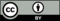 © CC BY Open Up Resources. Adaptations CC BY IM.